«Книги, прочитанные в детстве, серьезнейшим образом влияют на формирование личности человека, на его будущее мировидение, отношение к людям, к своей профессии, ко всему окружающему. Это нельзя оспорить, и роль детской литературы невозможно переоценить. В любые времена, в любых условиях она будет востребована»Михаил Бутов Книги «Заветной мечты»Национальная детская литературная премия "Заветная мечта" учреждена одноименным благотворительным фондом в 2005 году с целью способствовать развитию качественной детской литературы.Цель Премии - найти и представить культурному сообществу, педагогам, родителям, издателям, книготорговым организациям и, главное, самим читателям наиболее яркие, увлекательные, этически и эстетически значимые художественные произведения.Премия присуждается за лучшее прозаическое произведение для детей среднего и старшего школьного возраста.По окончании второго сезона Национальной детской литературной премии «Заветная мечта» было принято решение осуществить издание произведений – лауреатов Большой и Малой премий, с тем чтобы каждый ребёнок мог прочитать и полюбить книги талантливых авторов.Есть эти книги и в нашей библиотеке. 


Адра Ф. Лис Улисс: Роман / Ил. М. Кропотовой. - М.: Заветная мечта, 2008. - 395 с.: ил. - (Книги «Заветной мечты»)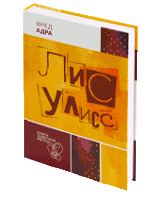 «Лис Улисс» - сказочный роман, который начинается, как фарс, но по мере развития действия обретает все более философский, притчевый характер. Лис Улисс, философ и джентельмен, во исполнение некоего пророчества собирает компанию неудачников, которые, следуя за своим предводителем, превращаются в смелых, благородных и самоотверженных спасителей мира. Лис и его верные спутники лиса Берта, кот Константин и пингвин Евгений то и дело попадают в разнообразные переплёты, проходят через множество испытаний и приключений.Фред Адра родился в 1972 г. в Тбилиси. С 1990 года живет в Иерусалиме (Израиль). По образованию Адра археолог и искусствовед, по призванию – музыкант и писатель. Пишет фантастику, фэнтези, юмористические произведения. Публиковался в различных журналах России, Украины, Израиля. Первая книга – фэнтези для подростков «Алекс и снежные тени» - вышла в 2004 г., а вторая книга Адры, «Лис Улисс», сразу же получила Большую премию в первом сезоне «Заветной Мечты». 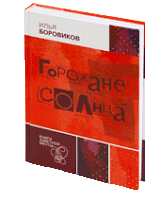 


Боровиков И. П. Горожане солнца: Роман / Ил. А. Худякова. - М.: Заветная мечта, 2008. - 363 с.: ил. - (Книги «Заветной мечты»)Действие книги происходит в современной Москве. В недрах метро спрятаны волшебные Часы, которые подчинили горожан своему безумному ритму и заставили забыть об истинных ценностях. Победить Часы и их слуг может лишь необыкновенная девочка, воспитанная снеговиками.Илья Боровиков родился в 1975 г. В 2001 г. закончил МГУ, получив профессию искусствоведа. Специализируется по русской иконописи, руководит иконным отделом крупного аукционного дома. Публикуется в специальных искусствоведческих журналах. Роман «Горожане Солнца», получивший Большую премию во втором сезоне «Заветной Мечты» - первая книга Боровикова. 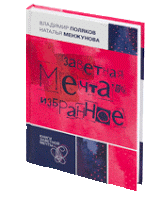 Заветная мечта ’06. Избранное: Поляков В. А. Олух царя небесного; Менжунова Н. Н. Ложкарёвка-интернэшнл и её обитатели: Повести / Ил. Е. Махлиной. - М.: Заветная мечта, 2008. - 267 с.: ил. - (Книги «Заветной мечты»)В сборник вошли произведения лауреатов Малой премии 2006 года: повесть В. Полякова «Олух царя небесного» и сказка Н. Менжуновой «Ложкаревка-интернэшнл и ее обитатели», произведения разные по стилю и жанру: если Поляков рассказывает правдивую историю о давнем детстве, то Менжунова, рассказывающая о сбежавших из зоопарка зверях, искрометно фантазирует. Объединяет же эти два произведения добрый юмор и любовь авторов к жизни.Владимир Поляков родился в 1948 г. Петербуржец. Печатается с 1986 г. Автор публикаций в литературных журналах и сборниках.Наталья Менжунова до 39 лет жила в Хабаровске. Потом переехала в Москву и увлеклась сочинительством. «Ложкаревка» - ее первое произведение. Сейчас пишет киносценарии для взрослых фильмов.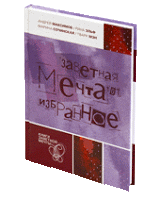 Заветная мечта ’07 Избранное: Повести / Максимов А. М., Сочинская М. К., Эльф Р., Мэн Т.; Ил. С. Бойко, А. Егоровой, Т. Вуколовой, Nato. - М.: Заветная мечта, 2008. - 203 с.: ил. - (Книги «Заветной мечты»)В сборник вошли произведения лауреатов Малой премии 2007 года: «Не стреляйте в сочинителя историй» Андрея Максимова, «Школьная жизнь Ленчика Арбатова» Марины Сочинской, «Синий дождь» Рины Эльф и «Козёл» Тварка Мэна.Кажется, между произведениями, вошедшими в сборник, мало общего, как мало общего у писателя Стивенсона, героя А. Максимова, и у современных школьников, о которых пишут М. Сочинская и Т. Мэн. Но ведь нынешние школьники, как и многие поколения до них, росли на произведениях Стивенсона, в которых честь и человеческое достоинство героев ставится во главу угла.Андрей Максимов – телеведущий, академик Российской академии телевидения. Автор 15 книг прозы, драматургии и публицистики, многих пьес и спектаклей.Марина Сочинская родилась в Ереване, живет в Москве. Член Союза Писателей России. Участие в данном сборнике – первая публикация писательницы.Рина Эльф по образованию - учитель начальных классов. Несколько раз публиковалась в прессе. "Синий дождь" - первое художественное произведение, «выставленное на всеобщее обозрение».Тварк Мэн занимается литературным творчеством с 1978 года, первая публикация состоялась в 1979 в знаменитом «Уральском следопыте». С тех пор автор выпустил несколько книг.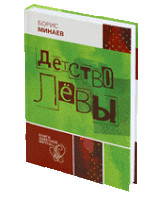 Минаев Б. Д. Детство Лёвы: Повесть в рассказах / Ил. Е. Махлиной. - М.: Заветная мечта, 2008. - 315 с.: ил. - (Книги «Заветной мечты»)Борис Минаев родился в 1959 г. в Москве. Закончил факультет журналистики МГУ. Работал журналистом в центральных изданиях. Рассказы и повести для детей пишет с 1981 года. Член Союза писателей СССР с 1991 года. Публиковал рассказы для детей в журналах «Пионер», «Костёр», «Кукумбер», «Колобок и два жирафа».В конце концов его произведения составили «Детство Левы» - собрание удивительно лиричных и психологически точных рассказов о детстве. Эти рассказы живут вне времени, но при этом очень хорошо передают особый ностальгический аромат Москвы шестидесятых годов прошлого столетия.«Детство Лёвы» лауреат Большой премии (2 место) в первом сезоне «Заветной Мечты» 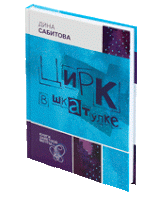 Cабитова Д. Р. Цирк в шкатулке: Повесть-сказка / Ил. П. Захарова. - М.: Заветная мечта, 2008. - 235 с.: ил. - (Книги «Заветной мечты»)Странная женщина-клоун Эва и маленький сирота Марик спасают от разорения цирк «Карусели», находят пропавшую принцессу, а всем прочим героям этой сказочной повести помогают обрести то, к чему они больше всего в жизни стремятся.Дина Сабитова родилась в Казани, закончила филологический факультет Казанского университета. Филолог-русист, кандидат филологических наук. Мама двоих сыновей и приемной дочки. Сейчас живет в Подмосковье и пишет сказки для детей, которые публикуются в журнале «Кукумбер».Дина Сабитова за повесть-сказку «Цирк в шкатулке» получила Большую премию (2 место) во втором сезоне «Заветной Мечты» 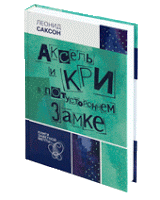 Саксон Л. А. Аксель и Кри в Потустороннем замке: Роман / Ил. Е. Кирилиной. - М.: Заветная мечта, 2008. - 363 с.: ил. - (Книги «Заветной мечты»)Одиннадцатилетний Аксель отправляется на поиски своей восьмилетней сестренки Кри, похищенной среди бела дня из мюнхенского парка гигантским призрачным псом. Воссоединившись в безлюдном уголке Альп, дети пытаются вернуться домой. Им это удастся не скоро: сначала герои встретятся со многими необъяснимыми явлениями, подружатся со своим истосковавшимся без ласки похитителем, поймут, насколько морально нечистоплотным может оказаться слишком увлеченный безумными идеями ученый, столкнутся с миром духов и спасут человечество от тотального уничтожения.Леонид Саксон родился в Челябинске в 1958 г. Закончил Челябинский государственный педагогический институт, работал в школе учителем русского языка и литературы. Стихи и рассказы пишет с юности, публиковался в газетах, в 1998 г. выпустил поэтический сборник. Член Союза писателей России. Живет в России и в Германии.За книгу «Аксель и Кри в Потустороннем замке» Леонид Саксон получил Большую премию (3 место) во втором сезоне «Заветной Мечты».